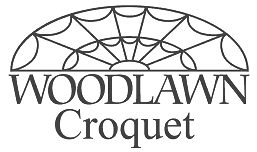 2023 Woodlawn Croquet Program FormName(s):  	Summer (local) Address:Street:    			 City:	 	 State: 	 Zip: 	Phone number:  	 Email: 	Winter Address (if applicable):Street:    			 City:	 	 State:	 Zip: 	__ Croquet Program Fees:	People at $250 per person:	$__ I wish to make a donation to Woodlawn Croquet Program:	$ Note: Tax deductible donations are welcome and will be used to cover the purchase of new equipment and to support the expenses of running the croquet program. Our2023 budget of $10,000 will need to be raised from program fees, misc. fees, tournament fees, and from your generous tax-deductible donations.Total amount due (program fees and donation)	 $ 	Please make checks payable to Woodlawn or provide credit card information below:Visa ___     Mastercard ___    Discover ___     American Express ___                  Card Number: ____________________________________________ Exp Date: ___________Security Code: ____________Signature: ___________________________________________ Billing Zip Code: ____________Send your payment and program form to:Woodlawn CroquetP.O. Box 1478Ellsworth, ME 04605-1478